TVIRTINU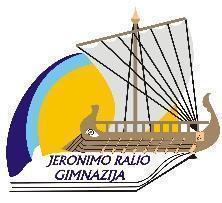 DirektorėZita Gudonavičienė2024 M. SAUSIO MĖN. VEIKLOS PLANAS2024-01-02 Nr. R4-7Renginys			        Data	      Vieta	    Dalyviai               Atsakingi                   I. ADMINISTRACIJOS, METODINIŲ GRUPIŲ,  MOKYTOJŲ TARYBOS VEIKLAII . PEDAGOGINĖS VEIKLOS PRIEŽIŪRAIV-ų klasių mokiniams I pusmečio pabaiga sausio 19 d.I-III-ų klasių mokiniams I pusmečio pabaiga sausio 31 d.III. PROFESINIS INFORMAVIMASIV. UGDYMO ORGANIZAVIMASAdministracijos posėdis01 0801 1501 2201 29114 kab.Administracijos nariaiZ. GudonavičienėVaiko gerovės komisijos posėdis01 11311 kab.Komisijos nariaiD. SirtautienėO. SmailienėIV klasių mokinių dalyko/ kurso/ modulio keitimas01 15-19IV klasių mokiniaiR. LegienėIV klasių vadovaiLietuvių kalbos ir literatūros metodinio būrelio susirinkimas ,,Pirmieji žingsniai su atnaujintomis programomis“.01 2015 val.301 kab.Lietuvių kalbos mokytojaiO. BartušienėMokymai „Dalyvaujančioji lyderystė mokyklos bendruomenėje“, lektorius J. Burokas01 2412.45 val.Aktų salėGimnazijos Jonavos miesto, rajono pedagoginiai darbuotojaiAdministracijaGamtos mokslų metodinio būrelio susirinkimas ,,Veiklos plano 2024 m. aptarimas“01 25219 kab.Gamtos mokslų mokytojaiR. MorkaitienėAdministracijos vertinimo ir užduočių 2023 m. formų pildymasVisą mėn.TAMO dienynasAdministracijaZ. GudonavičienėTŪM darbo grupės susitikimaiVisą mėn.211 kab.Darbo grupės nariaiK. ČepukėnėAukštųjų mokyklų mugė 202401 1809.30-17.00 val.Žalgirio arena, KaunasIII-IV klasių mokiniaiA. NacevičienėD. SirtautienėPaskaita „Dirbtinis intelektas: didelės apimties kalbos modelių ir užklausų kūrimas“ su I. Kiliuviene, Emplonet IT padalinio vadove01 2610.00 val.Konferencijų salėMokytojai,administracijaA. NacevičienėD. SirtautienėPaskaita „Kaip pasirinkti karjeros kryptį ir išsiskirti iš kitų kandidatų“, Emplonet01 2610.00 val.Aktų salėIV klasių mokiniaiA. NacevičienėD. SirtautienėPaskaita „Rinkos tendencijos ir poreikis“, Emplonet01 2611.10 val.Aktų salėIV klasių mokiniaiA. NacevičienėD. SirtautienėLYDERYSTĖLYDERYSTĖLYDERYSTĖLYDERYSTĖLYDERYSTĖAtvira lietuvių kalbos- tikybos pamoka „Biblija- kaip žydų meditacinė literatūra“01 091 pamoka206 kab.IId klasėI. Kuuzeorg-PetrikonienėE. KrutkevičienėTęstinio tarptautinio integruoto projekto „Veiklos bibliotekoje“ konferencija01 10Gimnazijos bibliotekaNuotoliniu būduIc klasė, mokytojai, mokiniai iš IndijosA. KarosienėI. ParėdnienėA. BuitkienėI. GripkauskienėJ. SkirgailienėDiskusija su su Europos Parlamento Pirmininke R. Metsola tema „Jaunimui prikauso ateities Europa – kokią ją kursime?“01 12ISM Ekonomikos ir vadybos universitetas, Gedimino pr. 7, VilniusMEPA projekto nariaiA. ŽivaitienėE. ŽivaitisTrečiokas aštuntokams: astronomijos - fizikos pamoka01 16Raimundo Samulevičiaus progimnazija2 mokinėsR. MorkaitienėKūrybinė popietė - protmūšis Ruklos vaikų dienos centre01 1715 val.Ruklos VDCSocialinės veiklos būrelis „Aš galiu“I. Kuuzeorg-PetrikonienėSTEAMSTEAMSTEAMSTEAMSTEAMChemijos laboratoriniai darbaiSausio IV sav.LSMUIc klasės mokiniaiV. PažėraitėKULTŪRAKULTŪRAKULTŪRAKULTŪRAKULTŪRAKultūros paso edukacija „Kas aš esu? 2 dalis“01 1810 val.Aktų salėI klasių mokiniaiI. Kuuzeorg-PetrikonienėIntegruota anglų kalbos ir mokyklos muziejaus pamoka „Jonava dabar ir prieš 100 metų…“01 29Mokyklos muziejusIb klasėR. GečiauskienėJ. MatonienėD. KšivickienėKITOS VEIKLOSKITOS VEIKLOSKITOS VEIKLOSKITOS VEIKLOSKITOS VEIKLOSLietuvos mokinių chemijos rajoninė olimpiada01 108.30 val.218 kab.I-IV klasių mokiniaiK. ČepukėnėChemijos mokytojaiBiologijos I turo olimpiada 01 118 val.322 kab.I-IV klasių mokiniaiE. PaknienėM. MarčiulionytėMatematikos olimpiada01 11I-IV klasių mokiniaiMatematikos mokytojaiLietuvių kalbos ir literatūros olimpiada01 12I-IV klasių mokiniaiLietuvių kalbos mokytojosAkcija „Atmintis gyva, nes liudija“01 128.00 val.Gimnazijos erdvėsI-IV klasių mokiniai,mokytojaiD. SirtautienėE. ŽivaitisS. SugaudisS. MeižienėV. KičienėBandomasis tarpinis patikrinimas III klasių mokiniams01 16Numatyti kabinetaiIII klasių mokiniaiK. ČepukėnėVykdymo grupėIT specialistaiLietuvos mokinių biologijos rajoninė olimpiada01 179 val.I-IV klasių mokiniaiK. ČepukėnėBiologijos mokytojaiIII klasių mokinių anglų kalbos olimpiada- rajoninis etapas01 17Jonavos ŠPTIII klasių mokiniaiAnglų kalbos mokytojosTyrimas „Rūkymo paplitimas I-II kl. mokinių tarpe“.(Prevencinės programos „maTAU“ vykdymas)01 15-19I-II klasių mokiniaiO. SmailienėJ. ZabarauskienėI. DanielėLietuvos mokinių fizikos rajoninė olimpiada01 239 val. 219 kab.I- IV klasių mokiniaiK. ČepukėnėFizikos mokytojaiMeninio skaitymo konkursas01 26 13 val. I-IV klasių mokiniaiLietuvių kalbos mokytojos DJ/Muzikos produkcijos kursai.Diskoteka.01 26Aktų salėI-IV klasių mokiniaiD. SirtautienėMokinių tarybaNacionalinis geografijos žinių konkursas ADVENTUR01 27Vilnius,LitexpoI-IV kl. mokiniai A. ŽivaitienėDailės olimpiada (I etapas)Sausio III-IV sav.201 kab.I-IV klasių mokiniaiL. SmailytėJeronimo Ralio gimnazijos krepšinio taurės turnyrasKiekvieną pirmadienį, trečiadienį, ketvirtadienįSporto salėI-IV klasių mokiniaiN. Zabarauskas